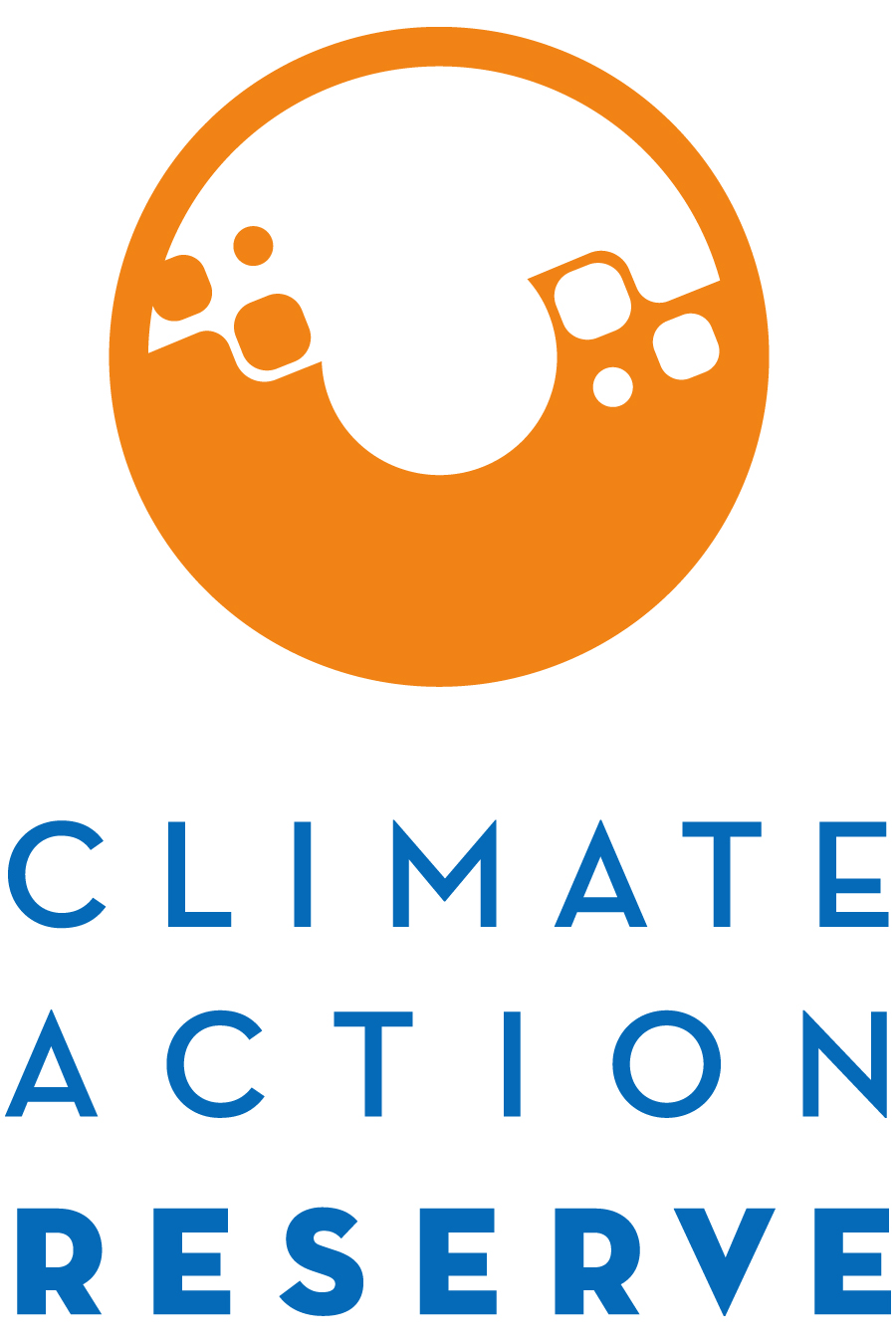 Participation in the Mexico Forest Protocol Revision ProcessSeptember 2021The Climate Action Reserve (Reserve) is updating the Mexico Forest Protocol (MFP) from Version 2.0 to Version 3.0. This effort will center in the revision of mechanisms to comply with the permanence and additionality requirements, the application of stratification for forest inventories, modifications for mangrove ecosystems such as the inclusion of soil carbon, and social safeguards, among other topics. For further information on the protocol, please consult the Mexico Forest Protocol website.The protocol will be developed through the Reserve’s transparent, stakeholder-driven process. Your involvement in this process will be a critical component of our success.The working language is expected to be primarily Spanish, but some issues may need to be discussed in English and Spanish to incorporate the participation of specific experts. For workgroup meetings, we will explore other options such as simultaneous translation, providing slides in both languages, and/or holding meetings in both languages.You are invited to participate in this process by completing the attached form, where you will express your interest and experience in the forest sector.The workgroup requires a significant time commitment and an advanced understanding of GHG accounting, land tenure, forestry, and forest carbon sequestration issues, ideally in Mexico. The workgroup members are responsible for helping to develop, comment on, and examine early versions and sections of the protocol, in addition to submitting written comments on both the draft and final protocol. Because of the technical nature of the work and a desire to reach consensus-based decisions, the protocol workgroup must be limited in size. We will strive to create a well-balanced workgroup with representation from industry, government, project developers, academia, verifiers, and environmental advocacy organizations across .Please email the completed form to policy@climateactionreserve.org no later than Thursday, September 30, 2021 in order to be considered for the workgroup.If you are not chosen to be a workgroup participant, we urge you to participate in the process as an “observer” by attending workgroup meetings in listen-only mode, submitting written comments on the protocol when it is available for public comment, and attending public webinars we will host throughout the protocol development process.Thank you for your interest. If you have any questions, please feel free to contact Amy Kessler at akessler@climateactionreserve.org.Statement of Interest FormMexico Forest Protocol Stakeholder ParticipationName: 		     Title: 		     Organization: 	     Email: 		     Phone: 	     Address:	     Are you or your organization based in Mexico?Briefly explain why you would like to participate as a workgroup member for the Mexico Forest Protocol. Briefly justify why you should be included in the workgroup and how the process would benefit from your participation. Include relevant experience and expertise. Explain your level of experience with the forestry sector in Mexico.Explain your level of experience with GHG accounting in the forest sector.Explain your knowledge of social or agrarian issues related to forestry activities in Mexico.How many hours per week can you commit to this process? This is an average, it will not be necessary to commit time each week.       hours/weekPlease select your comprehension level of the following languages:Timeline for Protocol DevelopmentExperience (select all that apply):Experience (select all that apply):Experience (select all that apply):Greenhouse gas accountingGreenhouse gas accountingLand tenureLand tenureAgrarian rights (Agrarian Law)Agrarian rights (Agrarian Law)Forest inventoriesForest inventoriesForest project development in MexicoDevelopment of projects in mangrove forestsDevelopment of projects in mangrove forestsSoil carbon quantification (ideally within mangrove forests)Soil carbon quantification (ideally within mangrove forests)Social structures in Mexico and/or social safeguards Social structures in Mexico and/or social safeguards Other (please explain)Other (please explain)EnglishSpanish None None Limited Limited Professional Professional Native or bilingual Native or bilingualWorkgroup formationSeptember 2021Workgroup meetingsOctober – December 2021Protocol developmentDecember 2021 – February 2022Public comment periodMarch 2022Protocol presented to Reserve Board for adoptionJune 2022Note: The Reserve anticipates that the project will align to the timelines described above. However, times may change due to changes in protocol development priorities based on the results of the development process and the public consultation process.Note: The Reserve anticipates that the project will align to the timelines described above. However, times may change due to changes in protocol development priorities based on the results of the development process and the public consultation process.Note: The Reserve anticipates that the project will align to the timelines described above. However, times may change due to changes in protocol development priorities based on the results of the development process and the public consultation process.Note: The Reserve anticipates that the project will align to the timelines described above. However, times may change due to changes in protocol development priorities based on the results of the development process and the public consultation process.Note: The Reserve anticipates that the project will align to the timelines described above. However, times may change due to changes in protocol development priorities based on the results of the development process and the public consultation process.Note: The Reserve anticipates that the project will align to the timelines described above. However, times may change due to changes in protocol development priorities based on the results of the development process and the public consultation process.Note: The Reserve anticipates that the project will align to the timelines described above. However, times may change due to changes in protocol development priorities based on the results of the development process and the public consultation process.Note: The Reserve anticipates that the project will align to the timelines described above. However, times may change due to changes in protocol development priorities based on the results of the development process and the public consultation process.Note: The Reserve anticipates that the project will align to the timelines described above. However, times may change due to changes in protocol development priorities based on the results of the development process and the public consultation process.Note: The Reserve anticipates that the project will align to the timelines described above. However, times may change due to changes in protocol development priorities based on the results of the development process and the public consultation process.